Αθήνα,  5 Ιουνίου 2018ΑΝΑΚΟΙΝΩΣΗΓια τη συνάντηση της ΕΓ με τον Υπουργό Παιδείας Έρευνας και ΘρησκευμάτωνΑγαπητές και αγαπητοί συνάδελφοι,Την Τετάρτη 30/5/2018 συναντήθηκε η Εκτελεστική Γραμματεία της ΠΟΣΔΕΠ με τον Υπουργό Παιδείας, Έρευνας και Θρησκευμάτων καθ. κ. Κ. Γαβρόγλου. Παρευρέθηκαν, επίσης οι σύμβουλοι του Υπουργού κ. Κουλούρας και κ. Κυπριανός. Από την ΠΟΣΔΕΠ συμμετείχαν ο πρόεδρος Ε. Ευσταθόπουλος, ο Γραμματέας Χ. Φείδας, και τα μέλη Ν. Σταυρακάκης, Γ. Λιτσαρδάκης, Δ. Δαμίγος, Δ. Δρόσος και Ν. Παπαλεξίου.Στη συνάντηση τέθηκαν από την Ομοσπονδία μας τα εξής θέματα:Μισθολόγιο μελών ΔΕΠ Η ΠΟΣΔΕΠ διαμαρτυρήθηκε και παρουσίασε τις θέσεις της για τις συνεχείς μειώσεις και την υποβάθμιση των αποδοχών των πανεπιστημιακών καθηγητών, παρά την απόφαση του ΣτΕ η οποία τις έκρινε αντισυνταγματικές. Ζήτησε τη συμπαράσταση και υποστήριξη του εποπτεύοντος Υπουργείου Παιδείας στο δίκαιο αίτημα της αποκατάστασης του μισθολογίου μας. Ο υπουργός δήλωσε ότι μετά από συνάντηση του με τον κ. Τσακαλώτο το θέμα της αποκατάστασης του μισθολογίου είναι στην ημερήσια διάταξη χωρίς να υπάρχει καμία δέσμευση καθώς οι προτεραιότητες της κυβέρνησης μπορεί να είναι άλλες. Δεσμεύτηκε, όμως, ότι θα στείλει επιστολή στο Υπουργείο Οικονομικών υποστηρικτική των αιτημάτων μας.Χρηματοδότηση ΠανεπιστημίωνΤέθηκε από την ΠΟΣΔΕΠ το θέμα της δραματικής υποχρηματοδότησης των πανεπιστημίων η οποία οδηγεί τα ιδρύματα σε αδυναμία κάλυψης ακόμη και των ανελαστικών δαπανών που είναι απαραίτητες για τη λειτουργία τους. Η ΠΟΣΔΕΠ αναγνωρίζει ότι η έκτακτη χρηματοδότηση των ΑΕΙ για το 2018 κρίνεται βέβαια θετικά, όμως για να είναι δυνατή η μέγιστη δυνατή αξιοποίησή της για τις πραγματικές ανάγκες των πανεπιστημίων, θα πρέπει να γίνεται με το κατάλληλο χρηματοδοτικό μέσο (τακτικό προϋπολογισμό των ιδρυμάτων) και έγκαιρα για να μπορεί να υπάρχει πλήρης απορρόφηση. Συζητήθηκε επίσης το θέμα των γραφειοκρατικών διαδικασιών που απαιτούνται για την απορρόφηση της μικρής αυτής χρηματοδότησης και η δυνατότητα αξιοποίησης των ταμειακών διαθεσίμων του προηγούμενου έτους. Ο υπουργός συμφώνησε με αρκετές από τις παρατηρήσεις. Όσον αφορά στην έκτακτη χρηματοδότηση των ΑΕΙ για το 2018 των 25 εκ., ενημέρωσε ότι αυτή έχει φύγει από το υπουργείο και αναμένεται η διαδικασία απορρόφησής τους από τα ΑΕΙ.Θέσεις μελών ΔΕΠΗ ΠΟΣΔΕΠ ζήτησε από το υπουργείο να εγκρίνει και να δώσει στα Πανεπιστήμια σημαντικό αριθμό νέων θέσεων μελών ΔΕΠ για τα επόμενα χρόνια καθώς και να αποφασίσει να επαναπροκηρύσσονται οι θέσεις ΔΕΠ που κενώνονται λόγω αφυπηρετήσεων. Ο Υπουργός δήλωσε ότι αναμένονται τα αποτελέσματα της δεύτερης σειράς των 500 θέσεων που δόθηκαν για το 2018 για να αξιολογηθεί η απορρόφησή τους, ο αριθμός των άγονων εκλογών και το εύρος της ανανέωσης. Προβλέπεται ένας αριθμός νέων θέσεων για τα ιδρύματα που εμπλέκονται στις συνέργειες πανεπιστημίων και ΤΕΙ. Από 1/1/2019 θα υπάρχει πλέον η δυνατότητα αναπλήρωσής των θέσεων που κενώνονται λόγω αφυπηρετήσεων. Πρόθεση του υπουργείου είναι οι θέσεις αυτές να μην επιστρέφουν κατ’ ανάγκη στο τμήμα από το οποίο προήλθε η αφυπηρέτηση, αλλά να μοιράζονται συνολικά στα ιδρύματα ανάλογα με τις ανάγκες που θα υπάρχουν.Συγχωνεύσεις Πανεπιστημίων – ΤΕΙΗ ΠΟΣΔΕΠ ζήτησε ενημέρωση από τον Υπουργό για το στρατηγικό σχέδιο για την Ανώτατη Εκπαίδευση στο οποίο εντάσσεται η διαδικασία συμπράξεων πανεπιστημίων και ΤΕΙ καθώς και για τα σχέδια της κυβέρνησης για το ρόλο και την τύχη του τεχνολογικού τομέα της ανώτατης εκπαίδευσης στην Ελλάδα. Δήλωσε, επίσης, τη θέση της ότι το εκπαιδευτικό προσωπικό (Ε.Π.) των Τ.Ε.Ι. θα πρέπει να εντάσσεται σε βαθμίδες καθηγητών Πανεπιστημίου με ουσιαστική αξιολόγηση των προσόντων τους για όλες τις βαθμίδες από επιτροπές κρίσης με τη διαδικασία αλλά και με τα κριτήρια που κρίνονται οι Καθηγητές Πανεπιστημίου.Ο Υπουργός δήλωσε ότι δεν υφίσταται κατάργηση των ΤΕΙ αλλά συνεννόηση ή συνέργεια των ΤΕΙ με τα Πανεπιστήμια.  Το σχέδιο είναι διατυπωμένο στα κείμενα για τον Ενιαίο Χώρο Έρευνας και Εκπαίδευσης και έχει ως στόχο η αναβάθμιση των πανεπιστημίων να λάβει υπόψη και το άλλο σκέλος της ανώτατης εκπαίδευσης. Η διαδικασία δεν εφαρμόζεται οριζόντια από το υπουργείο αλλά γίνεται μέσα από διαβούλευση των ενδιαφερόμενων Ιδρυμάτων με επιτροπές στις οποίες έχει μικρή συμμετοχή το υπουργείο. Τα ΤΕΙ έχουν ουσιαστικά πανεπιστημιακό χαρακτήρα καθώς αναπτύσσουν κυρίως αντικείμενα που δεν ανήκουν στον τεχνολογικό τομέα. Γίνεται μια προσπάθεια να διορθωθεί η στρέβλωση αυτή εντάσσοντας τα τμήματα αυτά των ΤΕΙ στα πανεπιστήμια, με ενίσχυση θέσεων ΔΕΠ με στόχο την αξιοποίηση του ανθρώπινου δυναμικού και της υποδομής τους και την επανεκκίνησή τους. Δεν θα ενισχυθούν με θέσεις μελών ΔΕΠ μόνο τα νέα τμήματα αυτά αλλά και τα υφιστάμενα των πανεπιστημίων. Δήλωσε, επίσης, ότι θα γίνεται αξιολόγηση του εκπαιδευτικού προσωπικού των ΤΕΙ στην πρώτη βαθμίδα από επιτροπές που συγκροτούνται από τη σύγκλητο του ιδρύματος. Στις μικρότερες βαθμίδες τα τυπικά προσόντα με τα οποία προσλήφθηκαν δεν υπολείπονται αυτών των καθηγητών πανεπιστημίων των αντίστοιχων βαθμίδων και συνεπώς δεν είναι δυνατή η εκ νέου κρίση τους. Επίσης, θεωρεί ότι δεν πρέπει να εξαντλείται όλη η αυστηρότητα στην αξιολόγηση του εκπαιδευτικού προσωπικού των ΤΕΙ.Λειτουργία ΕΛΚΕ ΠανεπιστημίωνΗ ΠΟΣΔΕΠ έθεσε εκ νέου την προβληματική λειτουργία των ΕΛΚΕ των Πανεπιστημίων λόγω της γραφειοκρατίας που εισήγαγε η ένταξή τους στους φορείς της γενικής κυβέρνησης παρά τις βελτιωτικές νομοθετικές ενέργειες που έγιναν με τελευταία νομοθετήματα. Ζητήθηκε να βρεθεί μια διέξοδος που να επαναφέρει την ευελιξία της διαχείρισης των ερευνητικών κονδυλίων από τους ΕΛΚΕ, επισημαίνοντας ότι με το υπάρχον δυσκίνητο και προβληματικό θεσμικό πλαίσιο τα Πανεπιστήμια θα χάσουν πολλά χρήματα από ερευνητικά προγράμματα. Ο υπουργός αναφέρθηκε στις βελτιωτικές παρεμβάσεις στο νομοθετικό πλαίσιο, το οποίο, όμως, απέχει ακόμη από το ιδανικό. Η θέση του είναι ότι θα πρέπει να υπάρχει μεγαλύτερη ευελιξία στο νομοθετικό πλαίσιο που διέπει τη λειτουργία τους αλλά αυτό δεν περνάει από το χέρι του. Οι προσπάθειες βελτίωσης του όμως θα συνεχιστούν.Δήλωση περιουσιακής κατάστασης (Πόθεν έσχες)Η ομοσπονδία έθεσε το θέμα της υποχρέωσης υποβολής δήλωσης πόθεν έσχες από τους επιστημονικούς υπευθύνους προγραμμάτων ανεξαρτήτως προϋπολογισμού του έργου και από τους αξιολογητές ερευνητικών προτάσεων του ΕΛΙΔΕΚ, υποχρέωση που δημιουργεί κωλύματα στην ομαλή ολοκλήρωση των αξιολογήσεων των έργων. Ζητήθηκε να παρέμβει το υπουργείο για τη θέσπιση ορίου στο προϋπολογισμό των ερευνητικών προγραμμάτων τα οποία δημιουργούν υποχρέωση υποβολή της δήλωσης στον επιστημονικό τους υπεύθυνο. Ο υπουργός δήλωσε ότι κατανοεί τη σοβαρότητα του θέματος καθώς αυτό ταλαιπωρεί πολύ κόσμο χωρίς ουσιαστικό λόγο. Υπήρξε παρέμβαση στο Υπουργείο Οικονομικών και αναμένεται απάντηση.Θέματα ΛεκτόρωνΤέθηκε το θέμα της υποβάθμισης  της  βαθμίδας  των Λεκτόρων μετά τις νομοθετικές ρυθμίσεις των τελευταίων 7 ετών. Αναγνώρισε ότι υπάρχει μια γκρίζα ζώνη ως προς τα καθήκοντα και τις υποχρεώσεις και τις προοπτικές τους και δεσμεύτηκε για άμεση νομοθετική ρύθμιση μετά από κωδικοποίηση των προβλημάτων. Θα δημιουργηθεί άμεσα μια επιτροπή από το υπουργείο και την ΠΟΣΔΕΠ για την επεξεργασία του θέματος.Λειτουργία Διυπουργικής Επιτροπής Υπ. Υγείας – Υπ. ΠαιδείαςΖητήθηκε από την Κυβέρνηση να χρησιμοποιήσει τη Διυπουργική Επιτροπή ως ουσιαστικό εργαλείο ανάπτυξης και επίλυσης προβλημάτων που έχουν δημιουργηθεί και να μη προσπαθήσει να θεσμοθετήσει νέες δυσμενέστερες συνθήκες για τις Πανεπιστημιακές κλινικές και εργαστήρια και τα μέλη ΔΕΠ που είναι εγκατεστημένα στα Νοσοκομεία. Ο Υπουργός θεωρεί θετικό βήμα τη συγκρότηση της διυπουργικής επιτροπής των Υπουργείων Υγείας και Παιδείας, τις προτάσεις της οποίας θα υιοθετήσει αν είναι προϊόν ευρείας συναίνεσης και με τους διευθυντές κλινικών. Αναφέρθηκε, επίσης, από την ΠΟΣΔΕΠ και η διάσταση στην αντίληψη του θεσμικού ρόλου των Πανεπιστημιακών Νοσοκομείων που υπάρχει με την πολιτική ηγεσία του Υπουργείου Υγείας.Εκκρεμότητες με οφειλές μελών ΔΕΠ στους ΕΛΚΕΗ ΠΟΣΔΕΠ δήλωσε ότι θα πρέπει να βρεθεί μια λύση σε αυτό το χρόνιο πρόβλημα για τα εμπλεκόμενα μέλη ΔΕΠ και τα Πανεπιστήμια. Ο Υπουργός ανέφερε ότι έγιναν προσπάθειες επίλυσης του προβλήματος, οι οποίες θα συνεχιστούν αλλά θεωρεί ότι υπάρχει ένα θέμα ηθικής τάξης. Θα γίνει ακόμη μια τελευταία προσπάθεια και θα ληφθούν ριζικά μέτρα αν αυτή δεν ευοδωθεί. Προγράμματα Παιδαγωγικής και Διδακτικής ΕπάρκειαςΘα υπάρξει νομοθετική ρύθμιση σε επόμενο νομοσχέδιο με βάση την οποία το κάθε τμήμα μόνο του ή σε συνεργασία με άλλα τμήματα θα προτείνει ένα ΠΠΔΕ το οποίο θα περνάει από την κοσμητεία και θα εγκρίνεται από τη σύγκλητο.Τέλος, συμφωνήθηκε να υπάρχει συχνότερη επικοινωνία με συναντήσεις κοινών επιτροπών για συγκεκριμένα θέματα.   Ο ΠρόεδροςΣτάθης ΕυσταθόπουλοςΚαθηγητής Ε.Κ.Π.Α.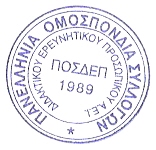 Ο ΓραμματέαςΧαράλαμπος ΦείδαςΚαθηγητής Α.Π.Θ